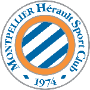                           IDENTITE NOM : ________________________Prénom : _______________________Saison : 2023 / 2024Catégorie :  Date de naissance : ____/____/________Adresse : _______________________________________________     _____________________________Téléphones :     1) Mère ______________________        2) Père _____________________________Courriel @ :   _______________________________   /   ___________________________________FICHE SPORTIVE                  Fiche de renseignements                   Mhsc feminine                  Poste(s) occupé(s) : 	Gardienne         Défenseuse        Milieu        Attaquante   		                                   Pied fort :     Droit    /  Gauche   Nombre d’années de pratique du football :Club actuel : 2023 / 2024 : ______________________________           Catégorie : ________Equipe : ____________________________ Niveau : ____________________________Président du Club :    ___________________________       Tél : _____________________Courriel @ : _________________________________________Educateur :   __________________________                       Tél : _____________________    Courriel @ : _____________________________________________________Recommandé par :  __________________________              